Ao Editor Científico da Revista Brasileira de Ciências da Saúde 
Declaração de Conflitos de Interesse
Nós, Julliana Cariry Palhano Freire; Marina Tavares Costa Nóbrega; Eduardo Dias-Ribeiro e Eloísa Lorenzo de Azevedo Ghersel, autores do manuscrito intitulado Percepção materna sobre saúde bucal: um estudo em um Hospital de referência do estado da Paraíba, declaramos que possuímos ( ) ou não possuimos (x) conflito de interesse de ordem: 
(x) financeiro,
(x) comercial, 
(x) político, 
(x) acadêmico e,
(x) pessoal.
Declaramos também que o apoio financeiro e (ou) material recebido para o desenvolvimento deste trabalho estão claramente informados no texto.
As relações de qualquer tipo que possam levar a conflito de interesse estão completamente manifestadas abaixo.

João Pessoa, 08 de agosto de 2016
Nome dos autores                              AssinaturaJulliana Cariry Palhano Freire      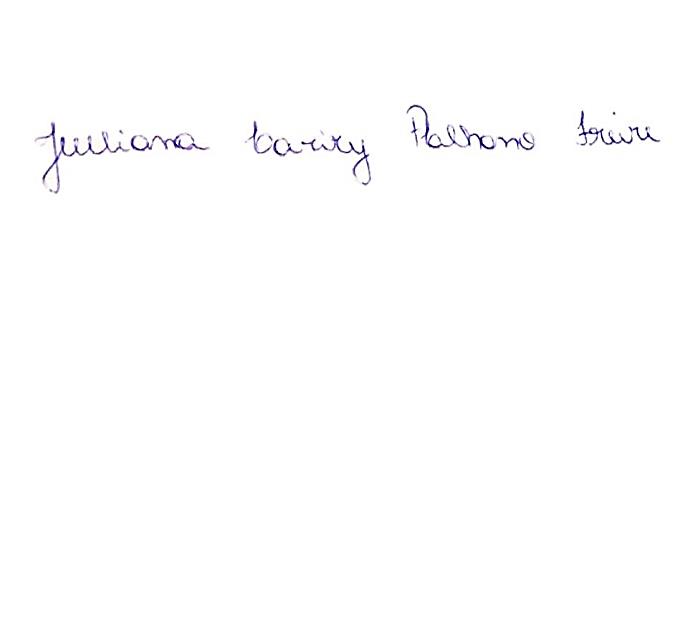 Marina Tavares Costa Nóbrega   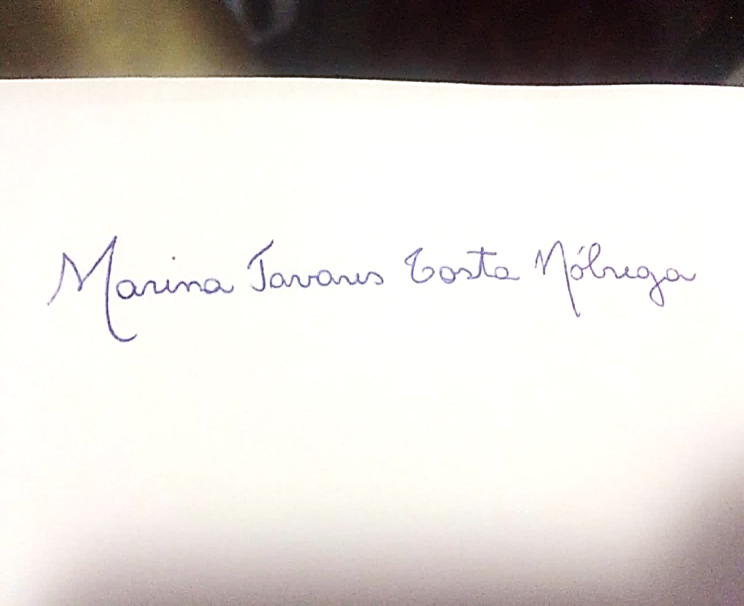 Eduardo Dias Ribeiro                   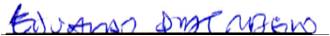 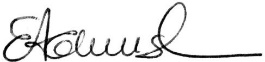 Eloísa Lorenzo de Azevedo Ghersel   